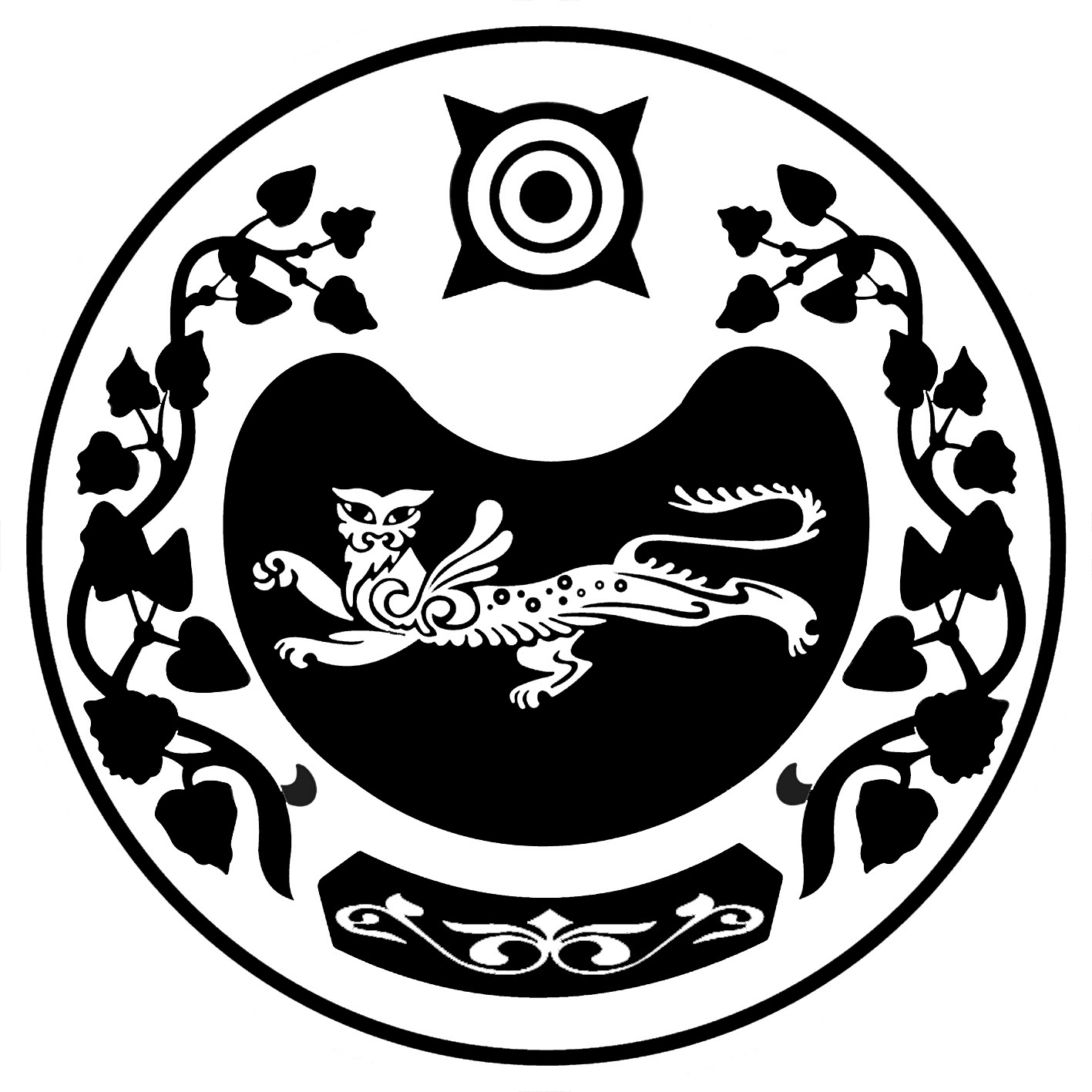 РОССИЯ ФЕДЕРАЦИЯЗЫ				РОССИЙСКАЯ ФЕДЕРАЦИЯ           ХАКАС РЕСПУЛИКАНЫН                                      РЕСПУБЛИКА ХАКАСИЯ                                           АFБАН ПИЛТÍРÍ  РАЙОНЫ			УСТЬ-АБАКАНСКИЙ РАЙОН             ПỸỸР ПИЛТÍРÍ  ААЛ ЧŐБÍ                                           АДМИНИСТРАЦИЯ                               АДМИНИСТРАЦИЯЗЫ                                   РАЙКОВСКОГО СЕЛЬСОВЕТАПОСТАНОВЛЕНИЕот 01.04.2023 г.                               	аал Райков	                                     №  19-ПО проведении работ по благоустройству, озеленению и наведению санитарного порядка на территории Райковского сельсовета в 2023 годуВ связи с окончанием зимнего периода и необходимостью проведения массовой весенней уборки, в целях повышения уровня благоустройства и содержания территорий Райковского сельсовета, развития инициативы жителей при проведении работ по благоустройству и санитарной очистке, руководствуясь ст. 15 Федерального закона от 06.10.2003 № 131-ФЗ «Об общих принципах организации местного самоуправления в Российской Федерации», Устава муниципального образования Калининский сельсовет, ПОСТАНОВЛЯЮ:1. Провести с 01 апреля по 01 июня 2022 года двухмесячник по благоустройству, озеленению и санитарной очистке территорий Райковского сельсовета.2. Утвердить состав комиссии по проведению двухмесячника по озеленению, благоустройству и наведению санитарного порядка на территориях населенных пунктов Райковского сельсовета (приложение № 1).3. Утвердить план мероприятий по озеленению, благоустройству и наведению санитарного порядка на территориях населенных пунктов Райковского сельсовета (приложение № 2).4. Комиссии подвести итоги выполнения мероприятий по озеленению, благоустройству и наведению санитарного порядка на территориях населенных пунктов Райковского сельсовета.5. Рекомендовать руководителям организаций всех форм собственности, предпринимателям без образования юридического лица обеспечить должный уровень санитарного состояния закрепленных территорий, образцовое содержание торговых площадей, производственных и строительных площадок, мест складирования материалов, тары, свалок мусора, кладбищ. Привести в порядок   полосы отчуждения автомобильных дорог, дорожные знаки, в пределах населенных пунктов аал Райков, Баинов, Шурышев, п. ст. Хоных. п. Тигей и установить границы прилегающих территорий за учреждениями, организациями: - на улицах с двухсторонней застройкой по длине занимаемого участка, по ширине – до оси проезжей части улицы. - на улицах с односторонней застройкой по длине занимаемого участка, а по ширине – на всю ширину улицы, включая противоположный тротуар и 10 м за тротуаром; - на дорогах, подходах и подъездных путях к организациям, а также жилым застройкам, карьерам, гаражам, складам и земельным участкам – по всей длине дороги, включая 10 м зеленую зону; - на строительных площадках не менее 15 метров от ограждения стройки по всему периметру;- для некапитальных объектов торговли, общественного питания и бытового обслуживания населения – в радиусе не менее 10 метров.6. Назначить ответственными за благоустройство, санитарное состояние и озеленение на закрепленных территориях:- депутатов Райковского Совета  и руководителей учреждений  по закрепленным участкам;- МБОУ «Райковская СОШ им. Н.И.Носова» - Зубова  О.В.- детский сад «Сказка» - Хохлова Е.П.- Райковская амбулатория – Павлов А.В.;- КУ «СДК аал Райков» - Курчатова И.В.;- Досуговый центр аал Шурышев - Девяшина Н.Н. - КУ «Пожарная охрана аал Райков» -  Воронцов Ю.П. ;    аал Баинов - Трофимова Е.С.   п. ст. Хоных -  Чернышева Н.Г., депутат   п. Тигей - (по согласованию)   Почта – Катанцева С.Р.   Магазины - собственники магазинов и ИП.7. Затраты по вывозу и утилизации отходов и мусора от предприятий, организаций, учреждений и прилегающих к ним территорий производятся за счет собственных средств.8. Руководителям предприятий, организаций, учреждений в период двухмесячника по благоустройству каждую пятницу производить санитарную уборку закрепленных территорий.9. Рекомендовать руководителям предприятий, организаций и учреждений:- изыскать материальные и финансовые средства для проведения благо  строительных работ, озеленения и санитарной очистки села;- обеспечить образцовое содержание производственных и торговых площадей, мест складирования материалов, тары, свалки мусора;- обеспечить должный уровень санитарного состояния закрепленных территорий;- произвести обрезку деревьев и кустарников, ремонт скамеек, заборов, посадку зеленых насаждений и цветов в местах массового пребывания населения10. Рекомендовать руководителям предприятий и организаций обеспечить активное участие работников в проведении двухмесячника по благоустройству и озеленению села.11. Директору школы Зубовой О.В. закрепить учащихся 5-10 классов по улицам для оказания помощи пенсионерам.12. Рекомендовать руководителям предприятий и учреждений, торговых точек провести работы по улучшению художественного оформления фасадов и ограждения. 11. Контроль за выполнением данного постановления оставляю за собой. Глава Райковского сельсовета                                                                  В.Ю. Нечкин        Приложение № 1                                                                                   к постановлению №  19-П                                                                                   от 01.04.2023 г.СОСТАВкомиссии для координации работы по проведениюдвухмесячника по благоустройствуПредседатель комиссии:- Глава администрации Райковского сельсовета; Члены комиссии:-  Чернышева Н.Г., Депутат  Райковского Совета Депутатов;-  Силина А.В., специалист  администрации Райковского сельсовета;-  Павлов А.В., фельдшер Райковской  участковой больницы;-  Вайнбергер Т.А., специалист администрации Райковского сельсоветаПриложение № 2                                                                                   к постановлению №  19-П                                                                                    от 01.04.2023 г.П Л А НМЕРОПРИЯТИЙ ПО ОЗЕЛЕНЕНИЮ, БЛАГОУСТРОЙСТВУ И НАВЕДЕНИЮ САНИТАРНОГО ПОРЯДКА НА ТЕРРИТОРИЯХНАСЕЛЕННЫХ ПУНКТОВ Райковского сельсовета на 2023 год№  п/пНаименование мероприятийСроки исполненияОтветственные за исполнение1Приведение в надлежащее состояние памятников мемориальных комплексов и прилегающих территорий.до 07.05.2023 г. А.В. Силина И.В. Курчатова2Санитарная уборка кладбищдо 25.04.2023 г.А.В. Силина Н.Г. Чернышева3Уборка парков, скверов, газонов, территорий дошкольных и учебных заведений и территорий, закрепленных за организациями и предприятиями,  находящихся на территории МО  Райковский сельсоветВ течение двухмесячника Руководители предприятий,учреждений всех форм собственности4Уборка придомовой территории, внутридомовых территорий. В течение двухмесячникаСобственники и наниматели домовладений5Посадка деревьев и кустарников. Подготовка клумб и посадка цветов на территории, прилегающей к мемориальным комплексам, школам, детским садам, СДК и ДЦ, ФАПам и организациям всех форм собственностиВ течение двухмесячникаАдминистрация,руководители учреждений, организаций всех форм собственности6Частичный ремонт и покраска остановок пассажирского транспортаВ течение двухмесячникаТ.А. Вайнбергер А.В. Силина 7Проведение санитарной обрезки деревьев и кустарниковВ течение двухмесячникаА.В. ПавловТ.А. Вайнбергер8Приведение в надлежащее санитарное состояние улиц, в том числе:частичный ремонт дорожных ограждений, тротуаровА.В. СилинаТ.А. Вайнбергер9Приведение дорожной разметки в нормальное состояние.Ревизия и при необходимости замена и установка дорожных знаков и указателей общественного транспортаВ течение двухмесячникаА.В. ПавловТ.А. Вайнбергер10Ликвидация несанкционированных свалок.В течение двухмесячникаА.В. Силина